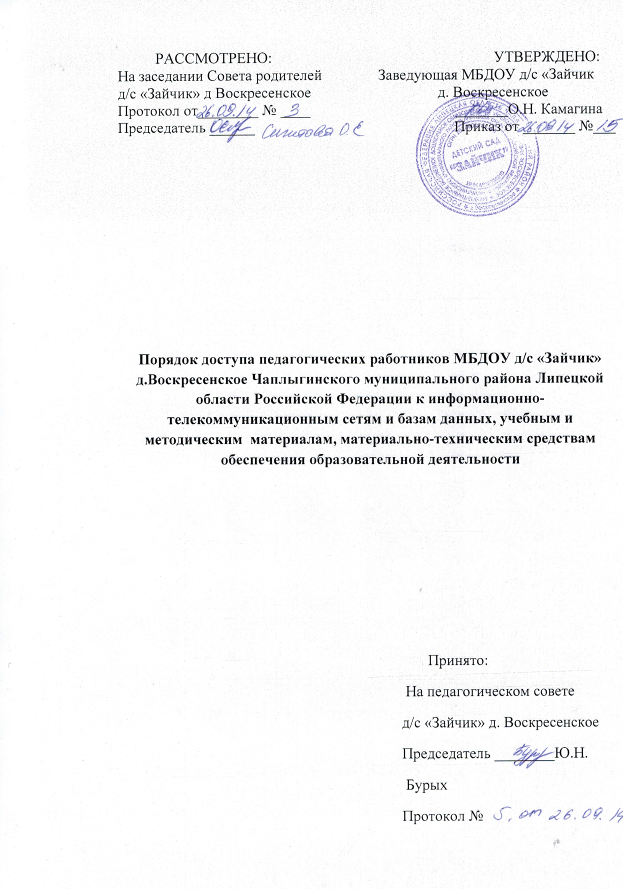 Настоящий Порядок устанавливает правила доступа педагогических работников Муниципального бюджетного дошкольного образовательного учреждения детского сада «Зайчик» д. Воскресенское  (далее – Учреждение)  к информационно-телекоммуникационным сетям и базам данных, учебным и методическим материалам, материально-техническим средствам обеспечения образовательной деятельности.Настоящий Порядок разработан в соответствии с пунктом 7 части 3 статьи 47 Федерального закона от 29.12.2012 № 273-ФЗ «Об образовании в Российской Федерации».Понятия, используемые в настоящем Порядке, означают следующее:«локальный нормативный акт» – нормативное предписание, принятое на уровне Учреждения и регулирующее его внутреннюю деятельность; «педагогический работник» – физическое лицо, которое состоит в трудовых, служебных отношениях с Учреждением и выполняет обязанности по обучению, воспитанию обучающихся и (или) организации образовательной деятельности.С целью ознакомления педагогических работников Учреждения (далее – педагогические работники) с настоящим Порядком Учреждение размещает его на информационном стенде в Учреждении и (или) на официальном сайте Учреждения в информационно-телекоммуникационной сети «Интернет» (далее – сайт Учреждения). Настоящий Порядок является локальным нормативным актом Учреждения, регламентирующим права, обязанности и ответственность педагогических работников.Доступ педагогических работников к ресурсам, указанным в пункте 1 настоящего Порядка, обеспечивается в целях качественного осуществления ими образовательной и иной деятельности, предусмотренной уставом Учреждения.Доступ педагогических работников к информационно-телекоммуникационной сети Интернет в Учреждении осуществляется с персональных компьютеров (ноутбуков, планшетных компьютеров и т.п.), подключенных к сети Интернет, без ограничения времени и потреблённого трафика.Педагогическим работникам обеспечивается доступ к следующим электронным базам данных: профессиональные базы данных (сайт Министерства образования, вебинары, дистанционные научно-практические конференции, и др.); информационные справочные системы; поисковые системы, электронная система «Образование».Доступ к электронным базам данных осуществляется на условиях, указанных в договорах, заключённых Учреждением с правообладателем электронных ресурсов (внешние базы данных).Информация об образовательных, методических, научных, нормативных и других электронных ресурсах, доступных к пользованию, размещёна на сайте Учреждения. Учебные и методические материалы, размещаемые на сайте Учреждения, находятся в открытом доступе.Педагогическим работникам по их запросам могут выдаваться во временное пользование учебные и методические материалы, входящие в оснащение методического кабинета.Выдача педагогическим работникам во временное пользование учебных и методических материалов, входящих в оснащение методического кабинета, осуществляется заместителем руководителя по воспитательной и методической работе.Срок, на который выдаются учебные и методические материалы, определяется заместителем руководителя  по воспитательной и методической работе, с учётом графика использования запрашиваемых материалов.Выдача педагогическому работнику и сдача им учебных и методических материалов фиксируются в журнале выдачи.При получении учебных и методических материалов на электронных носителях, подлежащих возврату, педагогическим работникам не разрешается стирать или менять на них информацию.Доступ педагогических работников к материально-техническим средствам обеспечения образовательной деятельности осуществляется: без ограничения в групповых комнатах, физкультурном и музыкальном залам и иных помещениям и местам проведения занятий во время, определённое в расписании занятий; в групповых комнатах, физкультурном и музыкальном залам и иных помещениям и местам проведения занятий вне времени, определенного расписанием занятий, по согласованию с работником, ответственным за данное помещение.Использование движимых (переносных) материально-технических средств обеспечения образовательной деятельности (проекторы, экран, и т.п.) осуществляется по письменной заявке, поданной педагогическим работником (не менее чем за 2 (два) рабочих дней до дня использования материально-технических средств) на имя заместителя руководителя по воспитательной и методической работе, ответственного за сохранность и правильное использовании технических средств обучения.Выдача педагогическом работнику и сдача им движимых (переносных) материально-технических средств обеспечения образовательной деятельности фиксируются в журнале выдачи.Для копирования или тиражирования учебных и методических материалов педагогические работники имеют право пользоваться копировальным автоматом.Педагогический работник может сделать не более 30 копий страниц формата А4 в квартал. Количество сделанных копий (страниц формата А4) при каждом копировании фиксируется педагогическим работником в журнале использования копировального аппарата.Для распечатывания учебных и методических материалов педагогические работники имеют право пользоваться принтером. Педагогический работник может распечатать на принтере не более 30 страниц формата А4 в квартал. Количество распечатанных страниц формата А4 при каждом распечатывании фиксируется педагогическим работником в журнале использования принтера.В случае необходимости тиражирования или печати сверх установленного объёма педагогический работник обязан обратиться со служебной запиской на имя руководителя Учреждения.Накопители информации (CD-диски, флеш-накопители, карты памяти), используемые педагогическими работниками при работе с компьютерной информацией, предварительно должны быть проверены на отсутствие вредоносных компьютерных программ.